Narrative Accomplishment Report For Teacher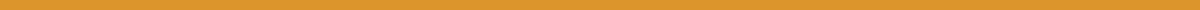 A narrative accomplishment report for a teacher is a detailed document that summarizes the professional achievements, educational contributions, and overall impact a teacher has made over a specific period. This report is essential for self-evaluation, administrative reviews, and professional development planning. Below is a guide on how to structure and write an effective narrative accomplishment report for a teacher.IntroductionTeacher Information: Include the teacher's name, subject area, grade level(s) taught, and the reporting period.Purpose: Briefly describe the purpose of the report, such as showcasing professional growth, documenting achievements, or supporting a performance review.Teaching and Instructional AchievementsCurriculum Development: Detail any contributions to curriculum design or revision. Highlight innovative teaching methods or materials introduced to enhance student learning.Student Performance: Discuss the progress and achievements of students under the teacher's guidance. Include improvements in test scores, enhanced understanding of complex topics, or successful completion of significant projects.Instructional Strategies: Describe specific teaching strategies employed to engage students and facilitate learning. Mention any use of technology, differentiated instruction, or collaborative learning approaches.Professional Development and ContributionsTraining and Workshops: List any professional development activities the teacher participated in, such as workshops, seminars, or courses. Describe how these experiences have enriched their teaching practice.Mentoring and Leadership: Highlight the teacher’s role in mentoring new educators or leading professional learning communities. Discuss any leadership positions held within the school or educational community.Extracurricular and Community InvolvementSchool Activities: Note the teacher's involvement in extracurricular activities, such as clubs, sports, or arts programs. Describe their role and the impact on student engagement and school culture.Community Engagement: Include any participation in community service projects, educational outreach programs, or partnerships with local organizations.Challenges and Innovative SolutionsOvercoming Obstacles: Share instances where the teacher faced challenges in their role and describe the innovative solutions implemented to overcome them.Adaptability: Discuss how the teacher adapted to changes in the educational environment, such as shifts to remote learning, new technology integration, or curriculum updates.Goals and Future PlansShort-Term Goals: Outline the teacher's immediate goals for the next academic period, including areas for professional growth or curriculum enhancement.Long-Term Aspirations: Discuss the teacher’s long-term career goals, such as pursuing advanced degrees, taking on administrative roles, or specializing in a particular area of education.ConclusionOverall Evaluation: Provide a summary of the teacher’s overall performance, including strengths and areas for future improvement.Encouragement and Recommendations: Offer words of encouragement and specific recommendations for continued professional development and success in teaching.